A tous les doctorants Préparer un doctorat en sciences est une expérience de recherche unique ; une étape cruciale dans la formation du chercheur. Elle exige autant de ténacité, de créativité que d’investissement.Cette formation vise à élargir les champs des connaissances et des compétences, à gagner en autonomie et d’accéder à des niveaux de qualification élevés dans la recherche médicale.Votre commission doctorale est là pour vous accompagner dans votre démarche de recherche et vous aider à mener à bien votre projet de recherche.La Faculté et la commission doctorale ont mis en place un ensemble de formations pouvant être capitalisées par les doctorants au cours de leurs années de thèse. Le mode de capitalisation adopté est un système à crédit : 180 sont exigés pour obtenir l’autorisation de soutenance, sachant que les travaux de thèse, une fois achevée, comptent pour 150 crédits et que la commission doctorale peut valider tout module de formation doctorale, suivi dans une autre école doctorale ou établissement.Avec tous mes vœux de réussite              Le Président  de la Commission doctorale        Pr Hatem MasmoudiFICHE DE RENSEIGNEMENT DU DOCTORANTEtat civil :Nom :………………....…........……..........…............….……………..…………………...Prénom :….........……...........……………………....……………………..…………………...……………..…………………...……………..…………………...Date et lieu de naissance :…................……..……………..………………….……………..………………….....N°CIN :…..............…………………..……………..…………………...Adresse :…………........................................................…………………………………………………....................…………………………………………………..…………………………..…………………...……………..…………………...……………..…………………...Téléphone :………....................………………..………………….........……………..…………………....……. Portable :………..…....…...................................……………..………………….......e-mail :…………………....……...................................................………………………....……………........………………………....……………...……....……………...……………..…………………...……………..…………………...……………..…………………...Dernier diplôme obtenu :……………….........……...................................….………………............…...……………..………………….……………..………………….....……………..…………………...Date :………........……………..…………………........…Lieu :…....…......……………..…………………..........…  Mention :………................................…....……………..…………………...Projet de recherche :Titre (thèse) : …………...........................................................................................................……………..…………………...……………..…………………...……………..…………………...…………………...................................................................................................................................................……………..…………………....………………..…………………...……………..…………………...…………………...................................................................................................................................................……………..…………………....………………..…………………...……………..…………………...Date de la première inscription : ……………...…….…..............................…………….....……………………..…………………..……………..…………………....……………..…………………...Mode de financement de la thèse : …………………...................………………...…………………….......……………..…………………...……………..…………………...……………..…………………...LR/UR : ……………..............………............………….....………………………..………………….... Code : …...............………............…………………....………............………………..…………………...………………..…………………...Responsable : ……………..........……………..…………………........……………..………………….........……. e-mail : ….……........................………..…………........………..………………………..…………………...Directeur de thèse : ……...……………………..…………………………………………………..……...……………………..…………………………………………………..………………………..……..……..…………………..…………………...……………..…………………...……………..…………………...……Tél : ………………………...............................……………..…………………...…..e-mail : ………................................……………………....................…………………………………..………………….……………..………………….....Co-tutelle : …………..................……….……………..………………….......... Co-directeur : ……….................………………….........……………..…………………...……………..…………………...…………LR/UR : ………………………..................................................………………………………..................………………....Code..............………………......……………..…………………........……………..…………………..……………..…UNIVERSITE DE SFAXFACULTE DE MEDECINE DE SFAXCommission Doctorale                  « Sciences, Biologie et Technologie de la santé »                       Président : Pr Hatem MASMOUDICHARTE DES ETUDES DOCTORALES(Référence : JORT N°93 du 20/11/2007)Préambule Les études doctorales comportent un cycle sanctionné par l’obtention d’un diplôme de mastère suivi de la préparation d’une thèse pour l’obtention  du diplôme de Doctorat en Sciences.Ainsi, la préparation du mastère est une phase importante qui place l’étudiant dans un environnement d’apprentissage nouveau susceptible de révéler ses potentialités ainsi que ses aptitudes à maîtriser de nouvelles approches et de nouvelles méthodes de formation par la recherche. Pour obtenir le diplôme de doctorat, l’étudiant doit présenter et soutenir avec succès une thèse comportant une contribution originale sur un sujet de recherche et justifier qu'il possède la culture générale, la maîtrise des méthodes scientifiques et l'esprit d'analyse et de synthèse requis. Ainsi, la préparation de la thèse représente une étape encore plus importante pendant laquelle l'étudiant se construit de solides repères pour favoriser son insertion dans la vie active et pour être en mesure de contribuer à l'effort national de développement dans les secteurs scientifique, technologique, économique, social et culturel. La durée  normale de la préparation de la thèse est de trois ans.En conséquence, la préparation de la thèse doit s'inscrire dans le cadre d'un projet ciblé et il est nécessaire, à cet effet, de se fixer des objectifs clairs en relation avec les priorités nationales et disposer de moyens en adéquation avec les objectifs fixés. A ce titre, on se doit de préciser la structure  d'accueil de l'étudiant ainsi que les conditions de travail et de lui proposer un sujet pertinent, réalisable dans les temps requis, alliant qualité scientifique et formation par objectifs.   L'accès des étudiants aux études doctorales est basé sur un accord, mutuellement accepté, entre le directeur de recherche et l'étudiant candidat au 3ème cycle. Cet accord doit être concrétisé par l'adhésion des parties concernées par la charte des études doctorales. La signature de la charte des études doctorales par les différentes parties concernées, et en particulier par le doctorant et son directeur de recherche, implique le respect des engagements des deux parties. La thèse de doctorat est préparée soit au sein d’une structure de recherche rattachée  au pôle hospitalo-universitaires de Sfax, soit, dans le cadre d’une convention avec un établissement sanitaire, socio-économique ou avec une université étrangère (cotutelle). La commission  Doctorale s’assure lors de la première inscription en doctorat que les conditions scientifiques et matérielles sont réunies pour garantir le bon déroulement des travaux de recherche du doctorant et de préparation de la thèse, après avis du Directeur de thèse et du Directeur du laboratoire sur la qualité du projet.Encadrement, préparation de la thèse de doctorat, suivi et évaluationLes enseignants habilités à encadrer des thèses de doctorat  sont des enseignants hospitalo-universitaires, universitaires de grade A ou équivalents.  Une codirection peut être envisagée selon les spécificités du sujet de recherche choisi. Le directeur de thèse s'engage à assister l'étudiant dans le choix de son sujet de recherche qui doit être original et innovateur, à lui consacrer le temps nécessaire pour le superviser dans ses travaux en fixant les périodes de rencontres entre eux, de façon régulière et avec une fréquence adaptée. Il s'engage, également, à concentrer les efforts de l'étudiant essentiellement sur ses travaux de recherche et à éviter de lui confier des taches sans relation avec la réalisation de la thèse de recherche. Le Directeur de thèse aide l'étudiant à faire ressortir l'aspect original du sujet traité, en garanti le niveau scientifique avancé et œuvre à lui faire soutenir les résultats de ses travaux dans les meilleurs délais. A cet effet, seront fixées les conditions nécessaires pour réaliser le programme arrêté (en particulier: outils informatiques, équipements et documents scientifiques, possibilités pour le doctorant d'assister et de participer aux manifestations scientifiques….).Le programme est fixé par la commission doctorale qui fixe pour chaque spécialité la nature obligatoire ou optionnelle de ces cours.  Le doctorant doit ainsi valider durant les années un groupe de cours complémentaires comprenant 30 crédits de la totalité de 180 crédits. Ces cours complémentaires doivent être sous forme d’activités de formation, de recherche, de cours joints, de colloques et de stages. Le projet de recherche comprend les points suivants : Le sujet de rechercheLe cadre conceptuel (problématique, objectifs et état de l’art) sur lequel se base le sujet de rechercheLe cadre opérationnel à partir de la collecte des données jusqu’à son analyse (méthodologie)Les résultats attendusLe calendrier de réalisation.Après la préparation du projet de thèse et l’accord du directeur de thèse, le doctorant dépose son sujet auprès de la faculté de médecine de Sfax en vue de le soumettre à la commission doctorale. Ce projet de thèse signé par le doctorant et son directeur doit être présenté par l’étudiant en fin de première année de thèse à une commission de thèse composée du directeur de thèse et de deux membres habilités à diriger des thèses de doctorat désignés par la commission doctorale et présidée par le directeur de thèse. Le choix de ces membres se fait sur la base des critères de compétences dans le domaine de recherche du doctorant. L’un des deux membres doit être parmi les enseignants permanents de la Faculté de Médecine de Sfax et le deuxième membre doit être de l’extérieur de la structure de recherche d’accueil de l’étudiant.  Le doctorant, quant à lui, s'engage à se conformer à la déontologie de la communauté scientifique et à respecter les pratiques relatives à la vie scientifique de la structure de recherche dont il fait partie. Il doit respecter la réglementation de l'école doctorale et doit, notamment, suivre les enseignements, conférences et séminaires qu'elle organise afin qu'il puisse élargir son champ de connaissances et ses horizons disciplinaires. Le doctorant doit se conformer aux règlements internes de l’institution où il est inscrit. Le doctorant s'engage également à respecter le rythme de travail adopté au sein du groupe de chercheurs dont il fait partie, à informer son directeur de recherche à chaque fois qu'il rencontre des difficultés dans la réalisation de ses recherches, à présenter à son directeur de recherche, sur demande de celui-ci ou sur initiative personnelle, autant de notes d'étape qu'en requiert son sujet de recherche et à présenter, le cas échéant, ses travaux lors des rencontres scientifiques. Le doctorant doit faire preuve d'initiative personnelle pour faire avancer ses travaux de recherche et doit œuvrer en concertation avec son directeur de recherche pour les valoriser. Le doctorant s’engage à respecter le calendrier de réalisation préétabli.La durée normale de réalisation de la thèse est de trois ans avec une inscription annuelle.  Toutefois, dans des cas exceptionnels, la durée peut être prorogée d’une année, renouvelable une seule fois par décision du président de l’université de Sfax sur proposition du Doyen de la faculté de médecine de Sfax après avis du directeur de thèse et de la commission de doctorat concernée et sur demande écrite de l’étudiant.Le directeur de thèse est tenu de présenter un rapport annuel sur l’état d’avancement de l’étudiant sous sa tutelle.Valorisation des résultats de la recherche, éthique et modalités de soutenance :Valorisations des résultats de la recherche et éthique : Parmi les engagements pris par le directeur de recherche et par l’étudiant concerné, la soutenance des travaux de recherche constitue, sur le plan de la valorisation, le maillon fort de l’accord contracté par les deux parties. Cette soutenance doit couronner les efforts du doctorant et de son directeur de thèse ainsi que celle de l’ensemble des composantes du système de la recherche universitaire.Par ailleurs, l’impact et la valeur des résultats issus des travaux de recherche doivent être mis en relief par des  présentations orales ou écrites des résultats obtenus dans des manifestations scientifiques (Congrès, forums, colloques, etc.) de haut niveau (à l’échelle nationale, magrébine, méditerranéenne, internationale…) et des publications scientifiques  (au moins deux articles originaux ayant un IF cumulé≥2 -de niveau au moins Q3 chacun- ou bien un article original publié ayant un IF≥2 -au moins de niveau Q2- et un autre soumis) dans les périodiques nationaux et internationaux indexés. La valorisation des résultats de recherche innovants par des brevets nationaux et/ou internationaux est souhaitable avant toute publication. A ce propos, tout chercheur doit veiller au respect de l’éthique et des valeurs humaines. Les parties concernées doivent respecter la nécessité de citer :- les noms des auteurs effectifs lors de la soumission pour soutenance et de l’édition du mémoire de recherche ou de la thèse, ainsi que lors de la publication des travaux de recherche      - les références utilisées     - les parties ayant éventuellement soutenu matériellement la réalisation des projets et des sujets de recherche (conflits d’intérêt). En outre, tout chercheur s’engage à ne pas :- s’approprier des sujets et des résultats de recherche appartenant à autrui, - tenter de publier des résultats de recherche à l’insu des co-auteurs sans que ceux-ci n’y soient associés, - plagier des travaux de recherche publiés par d’autres auteurs (le manuscrit de thèse est susceptible d’être soumis à une vérification par un logiciel anti plagiat);- divulguer les résultats de recherche non publiés auxquels il lui a été donné d’accéder. Modalités de soutenance : Le dépôt final de la thèse de doctorat sous forme papier et numérique se fait à la faculté de Médecine de Sfax. Il est tributaire de la validation de 180 crédits et de l’approbation du directeur de thèse selon un rapport final favorable relatif au texte final de la thèse. Le dépôt est enregistré dans un registre dédié. Le manuscrit de thèse doit refléter la cohérence des travaux de recherche du  candidat. Il doit aussi être présenté selon les instructions suivantes : Le titre de la thèse qui doit être succinct mais informatif sur l’ensemble du travail. Une introduction générale qui met les travaux de recherche dans leur contexte national et international et se termine par les objectifs des travaux de recherche.Une étude bibliographique détaillée qui couvre tous les volets de recherche traités par le candidat.Un chapitre matériel et méthodes qui décrit en détail le matériel utilisé ainsi que la méthodologie et les techniques adoptées.Une partie résultats (ou résultats et discussion) rédigée en plusieurs sous-chapitres bien détaillés. Dans ce cas, les articles scientifiques doivent figurer en annexes et non être insérés dans le texte.Si le candidat justifie d’au moins 3 publications originales en premier signataire dans des journaux de spécialité à IF cumulé ≥ 3, la partie résultat de la thèse peut être présentée sous forme d’articles dont chacun doit être inséré sous sa forme publiée, en le faisant précéder d’une introduction rédigée en langue française comprenant la problématique, les objectifs, la méthodologie ainsi que les principaux résultats de l’article. Pour les travaux réalisés dans le cadre d’une collaboration avec une équipe étrangère et publiés dans un journal à IF>3, la publication sera également considérée si le candidat est deuxième auteur ou co-first.Dans tous les cas, une discussion générale approfondie de l’ensemble des résultats est exigée à la fin du manuscrit suivie d’une conclusion générale ouvrant sur de potentielles perspectives.Le manuscrit de  thèse est évalué par deux rapporteurs. Les deux rapporteurs doivent être extérieurs à la structure de recherche d’accueil du doctorant. L’un au moins des rapporteurs doit être extérieur à la Faculté de Médecine de Sfax.  Les rapporteurs sont tenus de présenter un rapport dans un délai maximal de 3 mois à compter de la date de réception de la thèse.  Si  les deux rapports sont contradictoires,  un troisième rapporteur est désigné pour trancher.L’autorisation de soutenir la thèse est accordée par  le doyen de la FMS après accord de la commission doctorale. La soutenance doit avoir lieu 15 jours après la date de l’accord de soutenance dans un délai ne dépassant pas les 3 mois. Le jury de thèse se compose d’un président de jury, des deux rapporteurs, d’un examinateur et du directeur de thèse ou des co-directeurs de thèse. Le président du jury de soutenance doit être un professeur de l'enseignement supérieur. Le directeur de thèse ne peut pas présider le dit jury.Le jury ne peut siéger qu’en présence d’au moins quatre membres à savoir le président de jury, le directeur de thèse, l’examinateur et l’un des rapporteurs.- Médiation Le non-respect des engagements pris par le doctorant ou par son directeur de recherche peut faire l’objet d’une requête écrite argumentée de la part de l’une ou l’autre des deux parties auprès du chef de l’établissement, sans que cela puisse préjuger de la responsabilité de l’une ou l’autre des deux parties. Le chef de l’établissement peut engager, le cas échéant, une procédure de médiation interne à l’établissement, menée par lui-même ou par le directeur de l’école doctorale concernée, si elle existe, sinon par un membre de la commission des études doctorales concernée désigné par le chef de l’établissement.  En cas de conflit persistant entre le doctorant et son directeur de recherche, le chef de l’établissement peut faire appel à une procédure de médiation externe. Pour garantir l’impartialité du  médiateur, il peut être choisi, sur avis de la commission des études doctorales concernée et approbation du chef de l’établissement, parmi les membres, maîtres de conférences ou professeurs, d’une école doctorale similaire, si elle existe, ou bien parmi les membres, de même rang , d’une commission des études doctorales du même domaine. Le médiateur écoute toutes les parties concernées et propose une solution qui vise à convaincre les parties concernées pour l’accepter en vue de l’achèvement de la préparation du diplôme. En cas d’échec de cette médiation, un dernier recours écrit et argumenté peut être porté par l’une des deux parties concernées directement, par la voie hiérarchique, au président de l’université concernée.Signature du directeur de thèseSignature du Doctorant                                          13- دروس الدكتوراهTABLEAU RECAPITULATIF DES FORMATIONS SUIVIES1616NomPrénomGradeE-mailABDELHEDIFatmaMCAabdelhedi_f@yahoo.frABIDLeilaPHUleilaabidt@yahoo.frAYADI   Ali PHUali.ayadi@rns.tnAYADI   FatmaPHUayadi_fatma@medecinesfax.orgBELGUITHNeilaPHUneila.belguith@gmail.comBEN MAHMOUDLobnaMCAbenmahmoud_lobna@medecinesfax.orgBOUAYEDNouhaPHUnouha_abdelmoulabouayed@yahoo.frFRIKHARimMCAfrikha_rim@medecinesfax.orgGARGOURIImedMCAimed.Gargouri@fmsf.rnu.tnGARGOURIJalelPHUjalelgargouri@yahoo.frHACHICHAHendMCAhendhachicha@yahoo.frHAMMAMIAdnène      PHUhammami.adnene@gmail.comHENTATINejmeddinePHUnejmeddine.hentati@gmail.comKAMOUNSamyPHUsamy.kammoun@gmail.comKAMOUNKhaoulaPHUkhawlakammoun2002@yahoo.frKESKESLeila   PHUammarkeskesl@gmail.comKESKESHassib  PHUhassib.keskes@rns.tnMAHFOUDHNédiaMCAmahfoudh.nadia@topnet.tnMASMOUDIHatemPHUhatem.masmoudi@yahoo.comMHIRI ChokriPHUmhiri.chokri@gmail.comMNIFBasmaMCAbasma_mnif@yahoo.frMNIFMounaPHUmnifmouna2016@gmail.comNEJISourourMCAnejisourour@yahoo.frREBAITarekPHUtarekrebaifmsf@gmail.comSAHNOUNZouheir PHUzouheir.sahnoun.fms@gmail.comSELLAMIHayetPHUhayetsellami1@gmail.comTRIKI ChanezPHUchanezct@gmail.comZGHALKhaled  PHUzghal.khaled@gmail.comZOUARIHélaMCAh.g.zouari@gmail.comتقديم وصف مفصل لدروس الدكتوراه المزمع تأمينها يشمل محتوى التكوين وأشكاله وتوزيع الأرصدة وطرق التقييم (الفصول من  18 إلى 20 من الأمر عدد 47 لسنة 2013 المؤرخ في 4 جانفي 2013 المتعلق بضبط الإطار العام لنظام الدراسة وشروط التحصيل على الشهادة الوطنية للدكتوراه في نظام "أمد")102212111201815201812122424433- Anglais - Ethique de la recherche médicale- Montage d'un projet de recherche- Bioinformatique-Lecture critique d'article - EntreprenariatSoft Skills- أولىبيولوجيا وبيوتكنولوجيا  الصحة10222211201420161212224433- Anglais - Valorisation des résultats de la recherche - Bioinformatique-Evaluation d'un projet de recherche- EntreprenariatSoft Skills- ثانيةبيولوجيا وبيوتكنولوجيا  الصحة1022321202024181224433- Anglais - Valorisation des résultats de la recherche - Initiation pédagogique- EntreprenariatSoft Skills- ثالثةبيولوجيا وبيوتكنولوجيا  الصحةمجموع:  30مجموع:  30مجموع:  30مجموع:  30مجموع:  30مجموع:  30بيولوجيا وبيوتكنولوجيا  الصحة150Travaux de recherche et rédaction de thèseIntitulé de laformationType de la formation(Master/CEC/Séminaire, Atelier, Workshop…)DateDuréeCrédit..........................................................................................................................................................................................................................................................................................................................................................................................................................................................................................................................................................................................................................................................................................................................................................................................................................................................................................................................................................................................................................................................................................................................................................................................................................................................................................................................................................................................................................................................................................................................................................................................................................................................................................................................................................................................................................................................................................................................................................................................................................Intitulé de laformationType de la formation(Master/CEC/Séminaire, Atelier, Workshop…)DateDuréeCrédit..............................................................................................................................................................................................................................................................................................................................................................................................................................................................................................................................................................................................................................................................................................................................................................................................................................................................................................................................................................................................................................................................................................................................................................................................................Validation par le Présidentde la commission doctoraleDate:  Signature: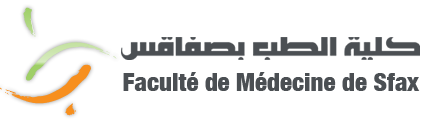 